         DOUAI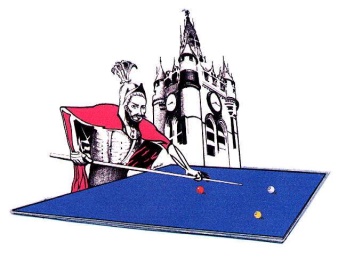 Tournoi Billard 3 Bandes, par équipeTournoi Billard 3 Bandes, par équipe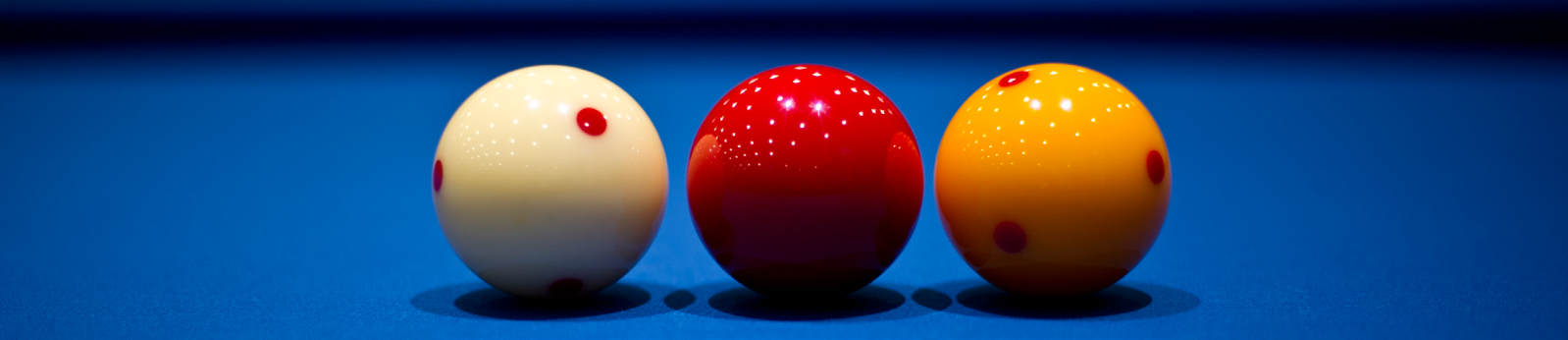 Sam. 1er Octobre 2016Sam. 1er Octobre 201609h00: Convocations joueurs, Tirage au sort des poules09h30: Phase QualificativeMidi : Repas14h00: Phase Eliminatoire, puis Finales et Remise Prix09h00: Convocations joueurs, Tirage au sort des poules09h30: Phase QualificativeMidi : Repas14h00: Phase Eliminatoire, puis Finales et Remise PrixInscription/joueur : 10 euros(L’intégralité des inscriptions sera redistribuée aux joueurs)Repas : 10 euros (hors boissons) Inscriptions des équipes avant le 24 septembrePar email à : andre.desbleumortiers@orange.frInscription/joueur : 10 euros(L’intégralité des inscriptions sera redistribuée aux joueurs)Repas : 10 euros (hors boissons) Inscriptions des équipes avant le 24 septembrePar email à : andre.desbleumortiers@orange.frABCD billard Club Douaisien                                    06-08-95-70-58Complexe sportif porte d Arras                               03.27.96.06.36ABCD billard Club Douaisien                                    06-08-95-70-58Complexe sportif porte d Arras                               03.27.96.06.36